FARMACIA NEGRIFARMACIA NEGRIFARMACIA NEGRIFARMACIA NEGRICorso Repubblica, 80 - Arona - 0322-242456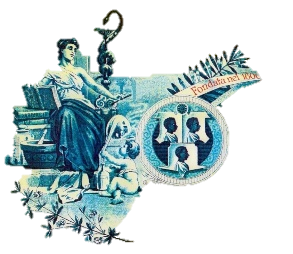 Corso Repubblica, 80 - Arona - 0322-242456Corso Repubblica, 80 - Arona - 0322-242456Corso Repubblica, 80 - Arona - 0322-242456Martedì : 8:45 - 12:30 - 15:30 - 19:30 -- Mercoledì : 8:45 - 12:30Martedì : 8:45 - 12:30 - 15:30 - 19:30 -- Mercoledì : 8:45 - 12:30Martedì : 8:45 - 12:30 - 15:30 - 19:30 -- Mercoledì : 8:45 - 12:30Martedì : 8:45 - 12:30 - 15:30 - 19:30 -- Mercoledì : 8:45 - 12:30Giovedì : 8:45 - 12:30 - 15:30 - 19:30 – Venerdi’: 15.30 – 19.30 Sabato : 8:45 - 12:30Giovedì : 8:45 - 12:30 - 15:30 - 19:30 – Venerdi’: 15.30 – 19.30 Sabato : 8:45 - 12:30Giovedì : 8:45 - 12:30 - 15:30 - 19:30 – Venerdi’: 15.30 – 19.30 Sabato : 8:45 - 12:30Giovedì : 8:45 - 12:30 - 15:30 - 19:30 – Venerdi’: 15.30 – 19.30 Sabato : 8:45 - 12:30DEPILAZIONE DONNA - UOMODEPILAZIONE DONNA - UOMODEPILAZIONE DONNA - UOMODEPILAZIONE DONNA - UOMO5,00€5,00€Sopracciglia13,00€Viso completo15,00€Mezze Gambe25,00 / 30,00€Gambe Complete10,00€Inguine10,00€Ascelle15,00€Braccia20,00€Petto20,00€Schiena6,00€PanciaVISOVISOVISOVISO25,00 / 35,00€Pulizia Viso - Trattamento Viso45,00€Trattamento Antiage con maschera Lifting Intense (50 min.)CORPO / MASSAGGICORPO / MASSAGGICORPO / MASSAGGICORPO / MASSAGGI30,00€Peeling Corpo40,00€Massaggio corpo completo relax con oli (40 min.)35,00€Massaggio anticellulite (30 min.)30,00€Massaggio con fanghi localizzati20,00€TRUCCOTRUCCOTRUCCOTRUCCO20,00€Trucco Giorno20,00€Trucco Sera15,00€Trucco OcchiMANICUREMANICUREMANICUREMANICURE5,00€Solo Smalto5,00€Trattamento con Paraffina15,00€Manicure completa45,00€Pacchetto 3 manicure + paraffina omaggio20,00€Smalto semipermanente + manicurePEDICUREPEDICUREPEDICUREPEDICURE5,00€20,00€Pedicure estetica + curativa57,00€Pacchetto 3 pedicureOSSIGENOTERAPIAOSSIGENOTERAPIAOSSIGENOTERAPIAOSSIGENOTERAPIA15,00€Trattamento viso - prima prova (30 min)35,00€Trattamento viso (30 min)35,00€Trattamento viso flash occhi e labbra (25 min)225,00€Pacchetto viso completo 5+1 (40 min)15,00€Trattamento capelli con propria fiala20,00€Trattamento capelli senza fiala